e – lekcje   klasa III apiątek  24 IV  2020 r.CIEKAWE  POJAZDYCo Wy na to, żeby dziś było trochę mniej pracy?Może mi się to uda. ☺Edukacja polonistycznaW podręczniku str. 72 przeczytaj ciekawostki o nietypowych pojazdach.Następnie w ćwiczeniach str. 78, 79 wykonaj zagadki, rebusy i rymowanki dotyczące pojazdów, czyli ćw. 1, 2, 3, 4Moim ulubionym pojazdem latającym jest: 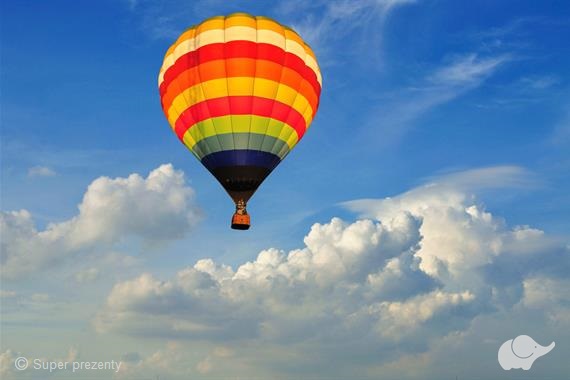 Chyba wiecie dlaczego? Edukacja informatycznaDziś do pracy na komputerze wykorzystamy jedno z ćwiczeń z książki jak my to nazywamy – Z papugą. Ćwiczenia str. 79 ćw. 4Przepisz w programie Word rymowankę z tego ćwiczenia. Wszystkie wyrazy oznaczające liczby, czyli liczebniki zaznacz zielonym kolorem czcionki; wszystkie czasowniki (czyli nazwy czynności) zaznacz czerwonym kolorem czcionki. Swoją pracę zapisz na komputerze (możesz poprosić kogoś o pomoc).PozdrawiamUdanego weekendowego wypoczynkuCelina Mrozik